13.10 KH,AK,MD-prepiši rečenice pisanim slovima. Pročitaj.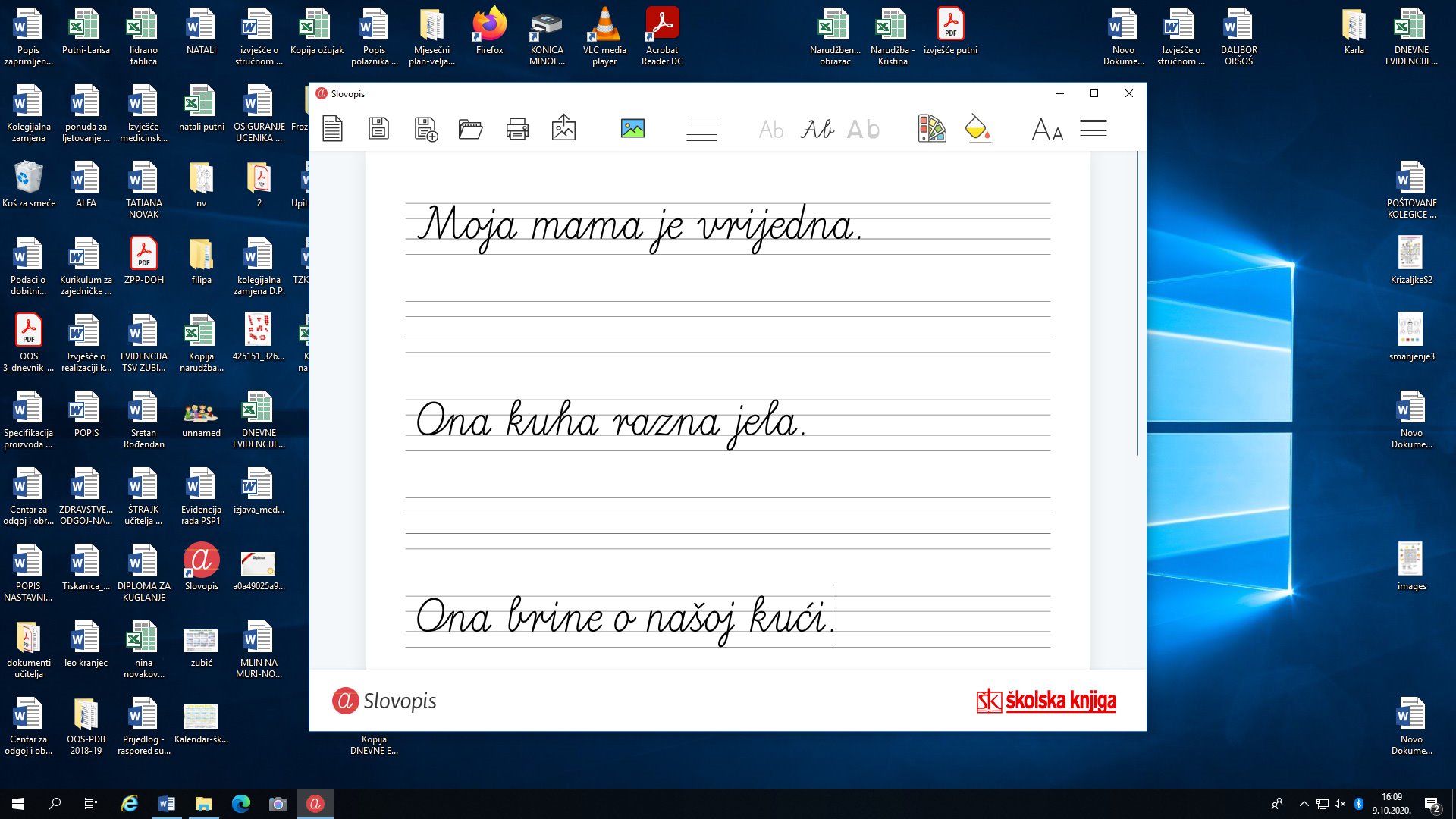 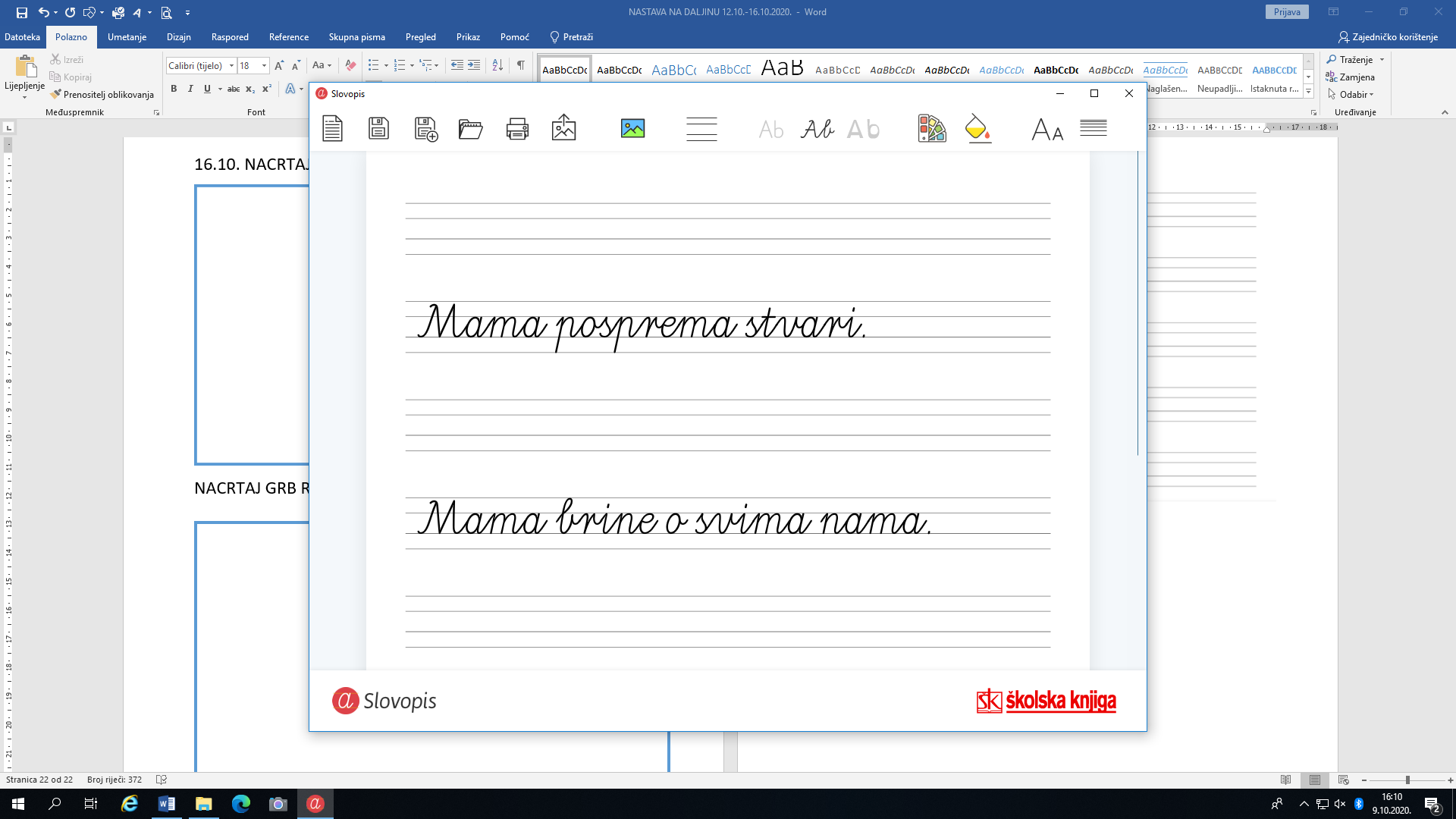 